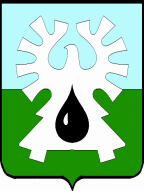 МУНИЦИПАЛЬНОЕ ОБРАЗОВАНИЕ ГОРОД УРАЙХанты-Мансийский автономный округ - ЮграАдминистрация ГОРОДА УРАЙПОСТАНОВЛЕНИЕот ______________							                          № _________О внесении изменений в административный регламент предоставления муниципальной услуги «Присвоение объекту адресации адреса, аннулирование его адреса»На основании Федерального закона от 27.07.2010 № 210-ФЗ «Об организации предоставления государственных и муниципальных услуг», Порядка разработки и утверждения административных регламентов предоставления муниципальных услуг в муниципальном образовании городской округ город Урай, утвержденного постановлением администрации города Урай от 18.01.2013 №117:1. Внести изменения в административный регламент предоставления муниципальной услуги «Присвоение объекту адресации адреса, аннулирование его адреса», утвержденный постановлением администрации города Урай от 14.02.2019 №315, согласно приложению.         	 2. Опубликовать постановление в газете «Знамя» и разместить на официальном сайте органов местного самоуправления города Урай в информационно-телекоммуникационной сети «Интернет».	 3. Контроль за выполнением постановления возложить на заместителя главы города Урай И.А.Фузееву. Глава города Урай		                                                                                 Т.Р. ЗакирзяновПриложение к постановлениюадминистрации  города   Урайот _____________   № ______Изменения в административный регламент предоставления муниципальной услуги «Присвоение объекту адресации адреса, аннулирование его адреса»1. Абзац первый пункта 2.5 раздела 2 изложить в новой редакции:«2.5. Срок предоставления муниципальной услуги: не более 8 рабочих дней со дня поступления запроса в уполномоченный орган.».2. Подпункт 3.4.5 пункта 3.4 раздела 3 изложить в новой редакции:«3.4.5. Срок исполнения административной процедуры: 2 (два) рабочих дня со дня получения ответственным специалистом комплекта документов, сформированного на основании поступившего запроса.».